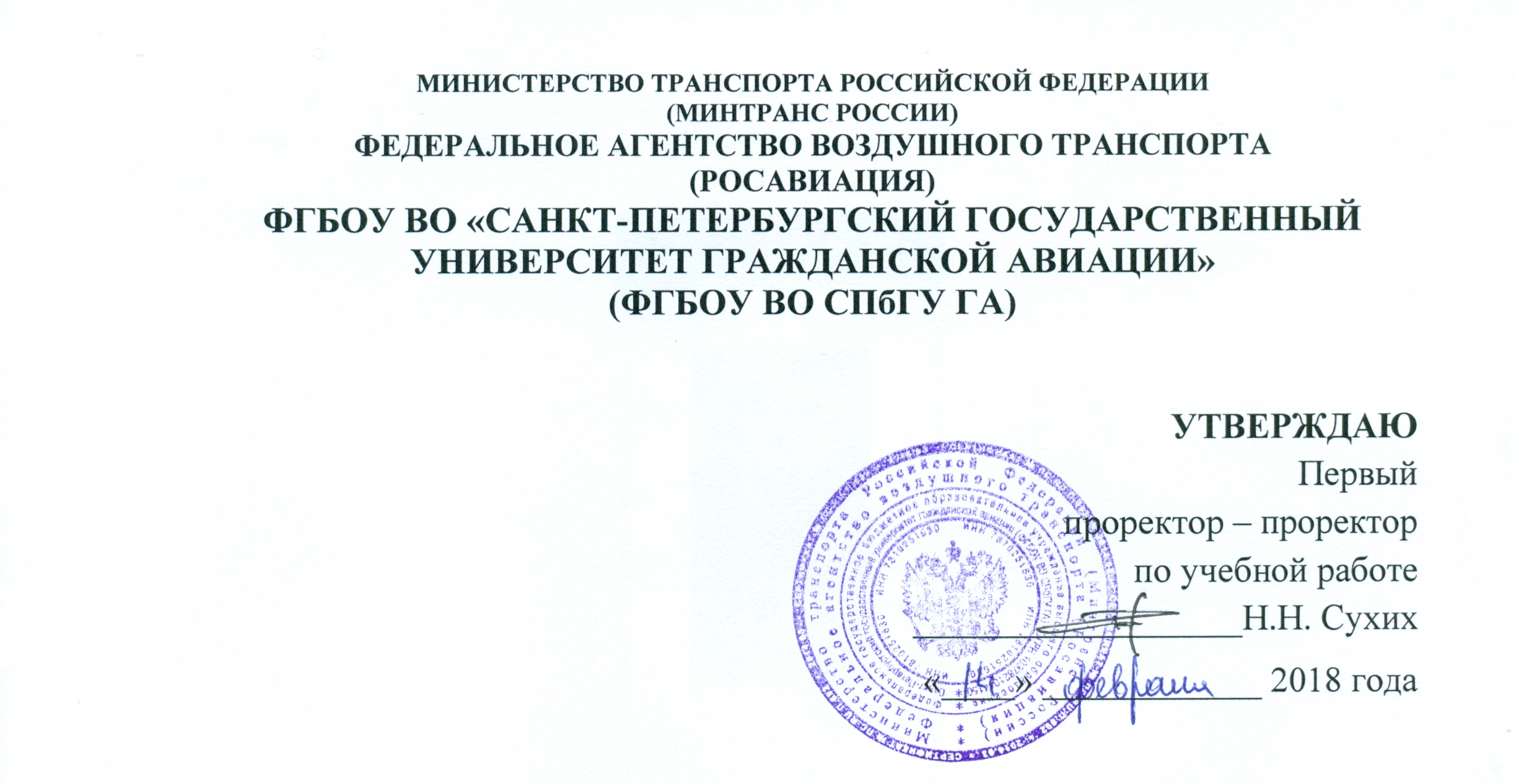 МИНИСТЕРСТВО ТРАНСПОРТА РОССИЙСКОЙ ФЕДЕРАЦИИ 
(МИНТРАНС РОССИИ)ФЕДЕРАЛЬНОЕ АГЕНТСТВО ВОЗДУШНОГО ТРАНСПОРТА 
(РОСАВИАЦИЯ)ФГБОУ ВПО «САНКТ-ПЕТЕРБУРГСКИЙ ГОСУДАРСТВЕННЫЙ УНИВЕРСИТЕТ ГРАЖДАНСКОЙ АВИАЦИИ»(ФГБОУ ВО СПбГУ ГА)УТВЕРЖДАЮПервый 
проректор – проректор 
по учебной работе__________________Н.Н. Сухих                                                                                   «____» ____________ 2018 годаРАБОЧАЯ ПРОГРАММА ДИСЦИПЛИНЫТранспортное правоНаправление подготовки 40.03.01 «Юриспруденция»Профиль Правовое обеспечение деятельности системы воздушного транспорта Квалификация выпускникабакалаврФорма обучениязаочнаяСанкт-Петербург20181 Цели освоения дисциплиныЦелями освоения дисциплины «Транспортное право» являются: формирование знаний, умений, навыков в области транспортного права, транспортного законодательства; выработка у студентов навыков применения транспортного законодательства, федеральных Законов и нормативных правовых актов Российской Федерации для эффективной эксплуатации объектов транспортной инфраструктуры.Задачами изучения дисциплины являются:изучение основных разделов и институтов транспортного права;анализ правовых проблем транспортного права;изучение судебной практики и практики применения транспортного законодательства и норм транспортного права:формирование способности обеспечивать соблюдение законодательства Российской Федерации субъектами права:формирование способности участвовать в разработке нормативных правовых актов в соответствии с профилем своей профессиональной деятельности.Дисциплина обеспечивает подготовку выпускника к нормотворческому и правоприменительному видам профессиональной деятельности.2 Место дисциплины в структуре ОПОП ВОДисциплина «Транспортное право» представляет собой дисциплину, относящуюся к Вариативной части Блока 1 «Дисциплины (модули)».Дисциплина «Транспортное право» базируется на результатах обучения, полученных при изучении дисциплин: «Конституционное право», «Гражданское право», «Теория государства и права», «Административное право», «Международное право».  Дисциплина «Транспортное право» является обеспечивающей для дисциплин: «Договорно-правовое обеспечение деятельности предприятий воздушного транспорта», «Воздушное право», «Экономика воздушного транспорта», «Правовое обеспечение расследования происшествий и инцидентов на воздушном транспорте», «Государственное регулирование воздушного транспорта», «Бухгалтерский учет и налогообложение на воздушном транспорте». Дисциплина изучается на 2 курсе.3 Компетенции обучающегося, формируемые в результате освоения дисциплины Процесс освоения дисциплины «Транспортное право» направлен на формирование следующих компетенций:4 Объем дисциплины и виды учебной работы Общая трудоемкость дисциплины составляет 3 зачетные единицы, 108 академических часов. 5 Содержание дисциплины 5.1 Соотнесения тем дисциплины и формируемых компетенцийСокращения: Л – лекции; ПЗ – практические занятия; СРС – самостоятельная работа студента; РКС – анализ конкретных ситуаций; УО – устный опрос, УЗ – учебные задания.5.2 Темы (разделы) дисциплины и виды занятийСокращения: Л – лекции; ПЗ – практические занятия; С – семинар; СРС – самостоятельная работа студента; ЛР – лабораторная работа; КР – курсовая работа.5.3 Содержание дисциплины Тема 1. Понятие транспортного права. Предмет, метод, функции транспортного праваПонятие транспортного права. Транспортное право как наука и учебная дисциплина. Транспортное право - как комплексная отрасль права. Предмет, метод, функции транспортного права. Понятие и основные признаки транспортного права. Источники транспортного права. Понятие земель транспорта. Охранные зоны земель транспорта. Порядок использования земель транспорта.Тема 2. Виды транспорта. Органы управления транспортной деятельностью Виды транспорта. Понятие участников транспортной деятельности. Виды участников транспортной деятельности. Органы управления транспортной деятельностью.  Министерство транспорта Российской Федерации.Общее понятие перевозки. Виды перевозки. Особенности организации перевозки грузов в прямом, прямом смешанном сообщении. Комбинированная перевозка. Понятие транспортного договора. Система транспортных договоров.  Транспортная безопасность. Контроль и надзор в области обеспечения транспортной безопасности. Тема 3. Правовое регулирование деятельности железнодорожного транспортаПравовое регулирование деятельности железнодорожного транспорта.Основные нормативные акты, регулирующие деятельность железнодорожного транспорта.Организация перевозок грузов: договор перевозки грузов, перевозка грузов в прямом смешанном сообщении, перевозочные документы.Перевозка пассажиров и багажа: права и льготы пассажиров при перевозке железнодорожным транспортом, правила перевозки багажа на железнодорожном транспорте. Ответственность железных дорог, грузоотправителей и пассажиров, акты, претензии, иски. Тема 4. Правовое регулирование деятельности на морском транспорте Основные нормативные акты, регулирующие деятельность морского транспорта. Судно. Экипаж судна. Морской порт. Организация перевозок. Сталийное и контрсталийное время. Договоры морской перевозки пассажира, багажа. Оформление перевозки морским транспортом. Права и льготы пассажира. Договор морской перевозки груза. Договор буксировки. Договоры морского посредничества, морского агентирования, морского страхования. Пределы ответственности судовладельца. Морские протесты. Претензии, иски. Понятие общей аварии. Возмещение убытков от столкновения судов. Спасание и оказание помощи на море. Тема 5. Правовое регулирование деятельности внутреннего водного транспорта Основные нормативные акты, регулирующие деятельность внутриводного транспорта. Система управления внутриводного транспорта. Договор перевозки грузов. Оформление договора перевозки. Организация перевозок грузов. Перевозка пассажиров и багажа. Ответственность грузоотправителей и пассажиров, акты, претензии, иски. Особенности регулирования деятельности внутриводного транспорта при перевозках река-море.Тема 6. Правовые основы деятельности автомобильного транспорта.Основные нормативные акты, регулирующие деятельность автомобильного транспорта. Правовое регулирование регистрации и учета, содержания, ремонта и технической эксплуатации подвижного состава автомобильного транспорта. Правовое регулирование международных автомобильных перевозок. Международные автотранспортные организации. Документы международного и внутреннего законодательства. Обязательное и добровольное страхование на автомобильном транспорте. Тема 7. Правовая ответственность за нарушения на транспорте.Виды правовой ответственности на транспорте. Понятие и формы имущественной ответственности, основания имущественной ответственности. Ответственность юридических и физических лиц, связанных с эксплуатацией транспорта. Способы возмещения вреда (ущерба).Срок исковой давности по требованиям, предъявляемым к перевозчику. Начальный момент течения срока исковой давности. Подведомственность споров с участием перевозчика.5.4 Практические занятия5.5 Лабораторный практикум Лабораторный практикум учебным планом не предусмотрен.5.6 Самостоятельная работа6 Учебно-методическое и информационное обеспечение дисциплины          а) основная литература:Морозов, С. Ю. Транспортное право : учебник для академического бакалавриата / С. Ю. Морозов. — 4-е изд., перераб. и доп. — М. : Издательство Юрайт, 2018. — 257 с. — (Серия : Бакалавр. Академический курс). — ISBN 978-5-534-02496-8. [Электронный ресурс]. — Режим доступа : www.biblio-online.ru/book/C371DAB5-37EC-4911-82DF-F1CB37EF5A72 Иванова, Е. В. Договорное право в 2 т. Том 1. Общая часть: учебник для бакалавриата и магистратуры / Е. В. Иванова. — 2-е изд., перераб. и доп. — М. : Издательство Юрайт, 2018. — 186 с. — (Серия : Бакалавр и магистр. Академический курс). — ISBN 978-5-534-06096-6. [Электронный ресурс]— Режим доступа: www.biblio-online.ru/book/A63CE277-4585-4C5F-B0AF-F33EAEA12361б) дополнительная литература: Лебедева М.Ю., .Гер О.Е., Стародубцев Ю.И. Формирование системы транспортных договоров в национальном законодательстве и единого транспортного пространства в рамках Евразийского экономического союза: Монография. Университет гражданской авиации, С.-Петербург,2018, - 138c., ISBN 978-5-6041020-1-5. Количество экземпляров 40.Скаридов, А. С. Морское право в 2 т. Том 2. Международное морское коммерческое право: учебник для бакалавриата и магистратуры / А. С. Скаридов. — 3-е изд., перераб. и доп. — М.: Издательство Юрайт, 2018. — 225 с. — (Серия: Бакалавр и магистр. Академический курс). — ISBN 978-5-534-04074-6. — Режим доступа: www.biblio-online.ru/book/71BBBF7E-1B0C-43F7-AB00-46F918C77480в) перечень ресурсов информационно-телекоммуникационной сети «Интернет»:Гражданский кодекс Российской Федерации [Официальный текст]:[Электронный ресурс]. — Режим доступа: http://www.consultant.ru/document/cons_doc_LAW_5142/, свободный (дата обращения 18.01.18).Конвенция Организации Объединенных Наций по морскому праву. Ратифицирована Федеральным законом РФ от 26 февраля 1997 года N 30-ФЗ. [Электронный ресурс].— Режим доступа: http://docs .cntd.ru/document/1900747, свободный (дата обращения 18.01.18).Международная конвенция по поиску и спасанию на море 1979 года (с изменениями на 1 июля 2006 года .[Электронный ресурс]. — Режим доступа: http://docs.cntd.ru/document/901824783, свободный, (дата обращения 18.01.18).Кодекс торгового мореплавания Российской Федерации от 30.04.1999 N 81-ФЗ (ред. от 28.12.2017) [Официальный текст]:[Электронный ресурс]. —Режим доступа: http://www.consultant.ru document/cons doc_LAW_22816/ свободный, (дата обращения 18.01.18).Конвенция о международных железнодорожных перевозках (КОТИФ) согласно тексту изменяющего Протокола от 3 июня 1999 года[Официальный текст]:[Электронный ресурс]. — Режим доступа: http://docs.cntd.ru/document/902302611, свободный (дата обращения 18.01.18).Федеральный закон "Устав железнодорожного транспорта Российской Федерации" от 10.01.2003 N 18-ФЗ (последняя редакция). [Официальный текст]: [Электронный ресурс]. — Режим доступа:  http://www.consultant.ru/document /cons_doc_LAW_40444/, свободный (дата обращения 18.01.18).Будапештская конвенция о договоре перевозки грузов по внутренним водным путям (КПГВ) Принята Дипломатической конференцией, организованной совместно ЦКСР, Дунайской комиссией и ЕЭК ООН, в Будапеште с 25 сентября по 3 октября 2000 года. Российская Федерация присоединилась к Конвенции (см. Федеральный закон от 08.03.2007 N 33-ФЗ) [Электронный ресурс]. — Режим доступа: http://docs.cntd.ru/document/902035040 свободный (дата обращения 18.01.18).Кодекс внутреннего водного транспорта Российской Федерации от 07.03.2001 N 24-ФЗ (ред. от 28.12.2017) [Официальный текст]: [Электронный ресурс]. — Режим доступа: http://www.consultant.ru/ document/cons_doc_LAW_30650/ свободный, (дата обращения 18.01.18).Конвенция о международных автомобильных перевозках пассажиров и багажа. Ратифицирована  Федеральным законом  от 1 февраля 2010 года N 2-ФЗ. [Электронный ресурс]. — Режим доступа http://docs.cntd.ru/document/901721674, свободный, (дата обращения 18.01.18).Федеральный закон "Устав автомобильного транспорта и городского наземного электрического транспорта" от 08.11.2007 N 259-ФЗ (редакция от 03.07.2016) [Официальный текст]: [Электронный ресурс]. — Режим доступа: http://www.consultant.ru/document/cons_doc_LAW_72388/ свободный, (дата обращения 18.01.18).Федеральный закон "О безопасности дорожного движения" от 10.12.1995 N 196-ФЗ (Редакция от 26.07.2017) [Официальный текст]: [Электронный ресурс]. — Режим доступа: http://www.consultant.ru/ document/cons_doc_LAW_8585/ свободный, (дата обращения 18.01.18).Конвенция о международной гражданской авиации. — ИКАО, Doc 7300. [Электронный ресурс]. — Режим доступа: http://www.aviadocs.-net/icaodocs/Docs/7300_cons.pdf,  свободный, (дата обращения 18.01.18)Воздушный кодекс Российской Федерации от 19.03.1997 № 60-ФЗ (ред. от 31.12.2017). [Электронный ресурс]. – Режим доступа: http://www.consultant.ru/document/cons_doc_LAW_284303/ свободный, (дата обращения 18.01.18).Федеральный закон "О транспортной безопасности" от 09.02.2007 N 16-ФЗ  (с изменениями, вступающими в силу 3 августа 2018 года) [Электронный ресурс]. — Режим доступа: http://www.consultant.ru/document /cons_doc_LAW_66069/ , свободный, (дата обращения 18.01.18) г) программное обеспечение (лицензионное), базы данных, информационно-справочные и поисковые системы:Консультант Плюс - справочная правовая система [Электронный ресурс]. —Режим доступа: http://www.consultant.ru/- свободный (дата обращения 18.01.18).Информационно-образовательный юридический портал «ВСЕ О ПРАВЕ» [Электронный ресурс]. — Режим доступа: http://allpravo.ru/ свободный (дата обращения 18.01.18).Обзоры нового законодательства, комментарии законов различных отраслей права, правовая энциклопедия [Электронный ресурс]. —Режим доступа: http://empire.list.ru/law/ свободный (дата обращения 18.01.18).Справочная правовая система «Энциклопедия российского права» [Электронный ресурс].   —  Режим доступа:  http://pravo.arbt.ru/ – свободный (дата обращения 18.01.18).Официальный интернет портал правовой информации. [Электронный ресурс]. —  Режим доступа:   http://pravo.gov.ru/ свободный (дата обращения 18.01.18).Официальный сайт Высшего Арбитражного Суда Российской Федерации. [Электронный ресурс]. —  Режим доступа:  http://www.arbitr.ru/ свободный (дата обращения 18.01.18).Сервер юридической информации. Законодательство, комментарии, судебная практика. [Электронный ресурс]. —  Режим доступа:  http://www.jk.ru/  – свободный 18.01.18.Федеральный правовой портал «Юридическая Россия». [Электронный ресурс]. — Режим доступа: http://www.law.edu.ru/ , свободный (дата обращения 18.01.18).Официальный сайт Верховного Суда Российской Федерации. [Электронный ресурс]. –  Режим доступа:  http://www.supcourt.ru  свободный (дата обращения 18.01.18).7 Материально-техническое обеспечение дисциплины Для обеспечения учебного процесса материально-техническими ресурсами используется аудиторный фонд (специализированные помещения) Университета, включая компьютерные аудитории кафедры № 33,  оборудованные для проведения занятий лекционного типа, практических работ, для проведения групповых и индивидуальных консультаций, текущего контроля и промежуточной аттестации, для самостоятельной работы.Для использования информационных технологий имеется в наличии лицензионное программное обеспечение, позволяющее обучающемуся осуществлять поиск информации в сети Интернет, систематизацию, анализ и презентацию информации, экспорт информации на цифровые носители: Microsoft Windows 7 Professional; Microsoft Windows Offiсe Professional Plus 2007;Acrobat Professional 9 Windows International Englisch AOO License EDU;CorelDRAW Graphics Suite X5 Educational; ABBYY Fine Reader 10 Corporate Editional; Kaspersky Anti-Virus Suite  для WKS и FS и др. , драйвера и их компоненты. Учебные помещения кафедры «Транспортное право»  укомплектованы специализированной мебелью и техническими средствами обучения, служащими для представления учебной информации большой аудитории: средствами оргтехники, персональными компьютерами, объединёнными в сеть с выходом в Интернет: ауд.462 «Центр воздушного права», мультимедийный проектор АСЕR, экран, 8 компьютеров, ауд. 475-компьютерный класс - 16 компьютеров, ауд. 452- специализированный класс «Учебная криминалистическая лаборатория» - мультимедийный  проектор АСЕR, экран, 7 компьютеров, ауд.454 «Учебный зал судебных заседаний»-экран, 1 компьютер, мультимедийный проектор АСЕR; 4 ноутбука ПК Asus.Практические занятия: аудиторный фонд кафедры (Университета), включая компьютерный класс – рабочие места студентов оснащены персональными компьютерами с установленной СПС «Консультант Плюс» и доступом к ресурсам сети Интернет, в том числе интернет-сайту Университета.Прочее: рабочее место преподавателя, оснащённое персональным ком-пьютером с установленной СПС «Консультант Плюс» и доступом к ресурсам сети Интернет, в том числе интернет-сайту Университета.Материалы INTERNET, мультимедийные курсы, оформленные с помощью Microsoft  Power Point, используются при проведении лекционных и практических занятий. Компьютерные классы, оргтехника (всё – в стандартной комплектации для самостоятельной работы); доступ к сети Интернет (во время самостоятельной работы.Для организации самостоятельной работы обучающимися также  используются: - библиотечный фонд Университета, библиотека; - читальный зал библиотеки, с возможностью  подключения к сети «Интернет» и обеспечением доступа в электронную информационно-образовательную среду Университета.125 (Научно-техническая библиотека) – Аудитория для самостоятельной работы: Процессор Pentium 4, монитор Flatron W 2043T, процессор Chipset 82865G, монитор Flatron L1730S, принтер HP Laser Jet 1100. Свободная Wi-Fi-зона, 	Microsoft Windows 7 professional, лицензия 46231032 от 4.12.2009г.; Microsoft Windows XP Prof, *32, лицензия 43471843 от 7.02.2008г.; Microsoft Windows office  Suites, лицензия 43471843 от 7.02.2008г.; Microsoft Windows office  Standard 2007, лицензия 47653847 от 9.11.2010г.; Kasperskiy Anti-Virus Suite для  WKS и FS, лицензия 1D0A170720092603110550 от 20.07.2017г.; Автоматизированная  Информационная Библиотечная Система «MARC-SQL», Договор 065/2009-М от 17.09.2009 ЗАО «НПО ИНФОРМСИСТЕМА»;139 – Аудитория для самостоятельной работы	– ПК (Процессор: Mobile DualCore Intel Celeron 2957U, 1400 MHz; 4 Гб. ОЗУ, 120 Гб HDD, Монитор HP v212a) — 14 шт.,  Столы — 15 шт., Стулья/Кресла -17 шт.	Adobe Acrobat Reader DC (freeware), Adobe Flash Player (freeware),GIMP (GNU GPL v3), Kaspersky Endpoint Security 10 (Лицензия № 0AFE-180731-132011-783-1390),K-Lite Mega Codec Pack (freeware) ,LibreCAD (GNU GPL 2),LiveWebCam (freeware), Microsoft Office Профессиональный плюс 2007 (лицензия № 43471843 от 07 февраля 2008 года), Mozilla Firefox (MPL/GPL/LGPL),Notepad++ (GNU GPL 2),Ultra Defrag 7.0.2 (GNU GPL 2), Unchecky (freeware), Windows 10 (OEM Лицензия),WinRAR 3.9 (Лицензия на Spb State University of Civil Aviation), Драйвера и их компоненты.8 Образовательные и информационные технологииОбразовательная технология (технология в сфере образования, общепринятый термин для обозначения педагогической технологии) рассматривается как система средств, процессов и операций, обеспечивающих формирование, применение, определение, оценивание и осуществление всего учебного процесса преподавания и усвоения знаний, приобретения умений и навыков с учетом материально-технических, социально-психологических, информационных и иных необходимых ресурсов и их взаимодействия. Такая технология предполагает планирование, организацию, мотивацию и контроль всего учебного процесса. Образовательная технология включает совокупность научно и практически обоснованных принципов, педагогических методов, процессов и способов организации и построения теоретической и практической деятельности, а также средств и инструментов для достижения запланированных результатов в области образования, формирования обучающимися необходимых компетенций.     В структуре дисциплины «Транспортное право» в рамках реализации компетентностного подхода в учебном процессе используются следующие образовательные технологии: лекции, практические занятия, самостоятельная работа студентов (обучающихся), разбор конкретных ситуаций. Лекции проводятся классно-урочной организационной форме, по типу управления познавательной деятельностью, являются традиционными классически-лекционными (объяснительно-иллюстративными), а также могут проводиться с использованием диалоговых технологий, в том числе мультимедиа-лекции, проблемные лекции. Ведущим методом в лекции выступает устное изложение учебного материала, который сопровождается одновременной демонстрацией слайдов, созданных в среде Power Point, при необходимости привлекаются открытые Интернет-ресурсы, а также демонстрационные и наглядно-иллюстрационные материалыЛекция составляет основу теоретического обучения в рамках дисциплины и направлена на систематизированное изложение накопленных и актуальных научных знаний. Лекция предназначена для усвоения основных институтов транспортного права, изучения текущего законодательства и перспектив его развития в современных условиях, планирования и организации работы на предприятиях системы воздушного транспорта. На лекции концентрируется внимание обучающихся на наиболее сложных и узловых вопросах, стимулируется их активная познавательная деятельность, формируется правовое мировоззрение.Практические занятия по дисциплине проводятся в соответствии с учебно-тематическим планом по отдельным группам. Практические занятия проводятся в традиционной форме (объяснительно-иллюстративные и проверочные). Практические занятия по отдельным темам организованы с использованием технологий развивающего обучения. Главной целью практического занятия является индивидуальная, практическая работа каждого обучающегося, направленная на формирование у него компетенций, определённых в рамках данной  дисциплины.Цель практических занятий – закрепить теоретические знания, полученные обучающимися на лекциях и в результате самостоятельного изучения соответствующих разделов рекомендуемой юридической литературы, а также приобрести практические навыки по применению транспортного законодательства. Учебные задания выполняются в целях практического закрепления теоретического материала, излагаемого на лекции, отработки навыков использования пройденного материала. Рассматриваемые в рамках практического занятия вопросы, задачи, ситуации, примеры и проблемы имеют  профессиональную направленность и содержат элементы, необходимые для формирования компетенций в рамках обучения бакалавра по направлению подготовки «Юриспруденция».  Чтение лекций и проведение практических занятий также предполагает применение интерактивных форм обучения (интерактивных лекций, групповых дискуссий, анализа ситуаций и др., в том числе с учётом региональных особенностей профессиональной деятельности выпускников и потребностей работодателей) для развития у обучающихся навыков командной работы, межличностной коммуникации, принятия решений и лидерских качеств.Самостоятельная работа обучающихся является неотъемлемой частью процесса обучения. В рамках самостоятельной работы обучающийся работает со значительными объемами информации, выполняет поставленные перед ним учебные задания, осуществляет подготовку к промежуточной аттестации.Самостоятельная работа обучающегося организована с использованием традиционных видов работы (отработка лекционного материала, отработка отдельных тем по списку основной и дополнительной литературы и др.). Ее основной целью является формирование навыка самостоятельного приобретения знаний по некоторым вопросам теоретического курса, закрепление и углубление полученных знаний, самостоятельная работа с нормативными актами различного иерархического уровня, с обзорами судебной практики, со справочниками, статистическими источниками, периодическими изданиями и научно-популярной литературой, в том числе находящимися в глобальных компьютерных сетях, и др. Самостоятельная работа является специфическим педагогическим средством организации и управления самостоятельной деятельностью обучающихся в учебном процессе. Самостоятельная работа может быть представлена в качестве средства организации самообразования и воспитания самостоятельности как личностного качества. В качестве явления самовоспитания и самообразования, самостоятельная работа обучающихся обеспечивается комплексом профессиональных умений обучающихся, в частности умением осуществлять планирование деятельности, искать ответ на непонятное, неясное, рационально организовывать свое рабочее место и время.  Самостоятельная работа приводит обучающегося к получению нового знания, упорядочению и углублению имеющихся знаний, формированию у него профессиональных умений и навыков. Приобретённые в процессе решения задач знания и навыки способствуют формированию профессиональных компетенций.         Разбор конкретных  ситуаций (ситуационных задач). На обсуждение выносится конкретная правовая ситуация. Ситуация представляется устно или в короткой презентации, видеозаписи, диафильме, ее изложение  содержит достаточную информацию для оценки характерного правового явления и для обсуждения. Обучающиеся анализируют и обсуждают эту ситуацию сообща, всей аудиторией. Преподаватель активизирует участие в обсуждении отдельными вопросами, обращенными к отдельным студентам, представляет различные мнения, чтобы развить дискуссию, стремясь направить ее в нужное направление. Затем, анализируются правильные  и неправильные высказывания,  что убедительно подводит студентов к коллективному выводу или обобщению.   В процессе реализации образовательной программы при осуществлении образовательного процесса применяются информационные технологии как процессы, методы поиска, сбора, хранения, обработки, предоставления, распространения информации и способы осуществления таких процессов и методов. По дисциплине применяются следующие информационные технологии: 1) презентационные материалы (слайды по отдельным темам лекционных и практических занятий);2) справочные правовые системы (например, СПС «Консультант.Плюс» http://www.consultant.ru/),работа с которыми предоставляет возможность получения доступа к актуальным редакциям нормативно-правовых актов в любое время и в любом месте3) доступ в режиме on-line в Электронную библиотечную систему (ЭБС)  «ЮРАЙТ» https://biblio-online.ru;4)доступ в электронную информационно-образовательной среду Университета.Успешное освоение материала курса предполагает большую самостоятельную работу и систематический контроль хода этой работы.9 Фонд оценочных средств для проведения текущего контроля 
успеваемости и промежуточной аттестации по итогам освоения 
дисциплиныУровень и качество знаний обучающихся оцениваются по результатам входного контроля, текущего контроля успеваемости и промежуточной аттестации по итогам освоения дисциплины в виде зачёта (2 курс).Текущий контроль успеваемости и промежуточная аттестация проводятся в соответствии с Положением о текущем контроле успеваемости и промежуточной аттестации студентов федерального государственного бюджетного образовательного учреждения высшего образования «Санкт-Петербургский государственный университет гражданской авиации», обучающихся по программам высшего образования – программам бакалавриата и программам специалитета (формы, периодичность и порядок) (далее – Положение).Текущий контроль успеваемости включает устные опросы, тесты, доклады, ситуационные задачи для РКС и учебные задания, выдаваемые на самостоятельную работу по темам дисциплины (подготовка докладов, проектов нормативных актов, юридических документов и иных учебных заданий).Устный опрос проводится на практических занятиях в течение не более 15-20 минут с целью контроля усвоения теоретического материала, излагаемого на лекции. Перечень вопросов определяется уровнем подготовки учебной группы, а также индивидуальными особенностями обучающихся.Тестирование проводится по теме 7 в соответствии с данной программой и предназначен для проверки знаний обучающихся на предмет освоения материалов лекций.Контроль выполнения задания, выдаваемого на самостоятельную работу, преследует собой цель своевременного выявления недостаточного уровня усвоения материала дисциплины для последующей корректировки или организации обязательной консультации.Для проведения текущего контроля успеваемости и промежуточной аттестации по итогам освоения дисциплины «Транспортное право» предусмотрена пятибалльная система оценки.Уровень освоения учебного материала обучающегося оценивается следующими показателями:1) - оценка уровня знаний, умений на основании теоретического материала (лекций) - оценивается компетентная способность обучаемого «ясно и аргументировано излагать свои мысли, вести научную дискуссию»;2) - оценка уровня знаний, умений на основании выполненных учебных заданий, результатов тестирования - оценивается уровень освоения учебного материала и сформированности навыков;3) -оценка уровня знаний и навыков при решении ситуационной задачи, подготовке проектов нормативных актов, юридических документов и т.д. -  оценивается полнота освоения учебного материала и уровень формирования навыков;4) - оценка полноты ведения конспекта лекций обучающимся;5) - оценка самостоятельной работы обучающегося (степень отработки рекомендованного преподавателем учебного материала);6) - оценка ответа обучающегося на дополнительный вопрос преподавателяПри этом также учитывается посещаемость лекционных занятий, активность обучающихся на практических занятиях, активное участие в НИРС.Текущий контроль успеваемости включает устные опросы, тесты, доклады, ситуационные задачи, учебные задания, выдаваемые на самостоятельную работу и практические занятия по темам дисциплины (подготовка докладов, проектов нормативных актов, юридических документов и проч.). Текущий контроль успеваемости по дисциплине обеспечивает оценивание хода ее освоения в целях установления соответствия достижений обучающихся поэтапным требованиям основной профессиональной образовательной программы (далее – образовательной программы).Основными задачами текущего контроля успеваемости обучающихся по дисциплине «Транспортное право» являются:проверка хода и качества усвоения обучающимися учебного материала;определение уровня текущей успеваемости обучающихся, выявление причин неуспеваемости, выработка и принятие оперативных мер по устранению недостатков;поддержание ритмической (постоянной и равномерной) работы обучающихся в течение семестра;стимулирование учебной работы обучающихся и совершенствование методики организации, обеспечения и проведения занятий.Результаты текущего контроля по дисциплине используются преподавателем в целях:оценки степени готовности обучающихся к изучению учебной дисциплины (назначение внутреннего контроля), а в случае необходимости, проведения дополнительной работы для повышения уровня требуемых знаний;доведения до обучающихся и иных заинтересованных лиц (законных представителей) информации о степени освоения обучающимися программы учебной дисциплины;своевременного выявления отстающих обучающихся и оказания им содействия в изучении учебного материала;анализа качества используемой рабочей программы учебной дисциплины и совершенствование методики ее изучения и преподавания;разработки предложений по корректировке или модификации рабочей программы учебной дисциплины и учебного плана.Промежуточная аттестация является формой оценки качества освоения обучающимися учебного материала по дисциплине, полноты приобретённых ими компетенций.Промежуточная аттестация обучающихся по дисциплине «Транспортное право» имеет задачей определить степень достижения учебных целей по данной учебной дисциплине по результатам обучения в семестре и в целом, проводится в форме зачета на 2 курсе.Текущий контроль успеваемости и промежуточная аттестация обучающихся проводятся с использованием оценочных средств, которые представляются в виде фонда оценочных средств. Фонд оценочных средств для текущего контроля успеваемости и промежуточной аттестации обучающихся по дисциплине – комплект методических и контрольных измерительных материалов, предназначенных для оценивания компетенций на разных этапах обучения.Оценочные средства включают: вопросы для проведения устного опроса в рамках текущего контроля успеваемости (включая входной контроль), темы учебных заданий (в т. ч. докладов), учебные задания, тестирование, вопросы к зачету.9.1 Балльно-рейтинговая система оценки текущего контроля успеваемости и знаний и промежуточной аттестации студентов Применение балльно-рейтинговой системы оценки знаний и обеспечения качества учебного процесса данной рабочей программой по дисциплине «Транспортное право» не предусмотрено (п. 1.9 Положения).9.2 Методические рекомендации по проведению процедуры оценивания знаний, умений и навыков и (или) опыта деятельности, характеризующих этапы формирования компетенций9.2.1.Этапы формирования компетенций9.2.2 Методические рекомендации по проведению процедуры оценивания знаний, умений и навыков и (или) опыта деятельностиВ процессе преподавания дисциплины «Транспортное право» для текущего контроля знаний обучающихся используются следующие формы:индивидуальный или групповой устный опрос;защита выполненных ситуационных заданий.Устный опросУстный опрос проводится на практических занятиях с целью контроля усвоения теоретического материала по изученному материалу тем дисциплины. Перечень вопросов определяется уровнем подготовки учебной группы, а также индивидуальными особенностями обучающихся.При оценке опросов анализу подлежит точность формулировок, определений терминов и понятий, связность изложения материала, обоснованность суждений, опора на учебную литературу, источники нормативно-правового регулирования, судебную практику. Также анализируется понимание обучающимся конкретной ситуации, правильность применения практических методов и приёмов, способность обоснования выбранной точки зрения, глубина проработки практического материала.Учебное задание Учебное задание – вид задания для самостоятельного выполнения обучающимися, в котором содержится требование выполнить какие-либо теоретические или практические учебные действия. Учебные задания предполагают активизацию знаний, умений и действий, либо – актуализацию ранее усвоенного материала.Учебные задания могут быть выполнены в виде: подготовки проектов нормативных актов, юридических документов, решения ситуационных задач, разбора проблемных ситуаций, докладов и представлены в печатной или рукописной форме, также обучающемуся может быть предложено сделать устный доклад (сообщение) продолжительностью 7–10 минут.         Ситуационные задачи - Ситуационная задача – это вид учебного задания, имитирующий ситуации, которые могут возникнуть в реальной действительности. Работа над учебным материалом складывается из изучения лекционных курсов, подготовки проектов нормативных актов, юридических документов, решения тематических задач, анализа и разбора проблемных ситуаций (юридических казусов, ситуационных задач). Юридические казусы представляет собой спорную проблемную ситуацию по применению конкретных норм права. Разбор конкретной ситуации (РКС)  проводится на практических занятиях с целью контроля усвоения теоретического материала, правоприменения, обзоров судебной практики на лекциях и СРС. Решение юридических казусов предусмотрено по отдельным темам практических занятий.  Обучающемуся необходимо ответить на поставленные в задаче вопросы, на основе анализа рекомендуемых нормативных правовых актов. Решение задачи – это поиск нормы права, оптимально отвечающей и разрешающей фактическую ситуацию, с обоснованием принятого решения и составления определения суда или тех юридических документов, которые требуются для разрешения практической правовой ситуации.Процедура оценивания знаний обучающихся в ходе устного опроса на практическом занятии: опрос обучающихся производится преподавателем в ходе проведения практического занятия (ПЗ) – в соответствии с вопросами по темам, определёнными в РПД. Работа над учебным материалом складывается из изучения лекционных курсов, подготовки проектов нормативных актов, юридических документов, решения тематических задач, анализа и разбора проблемных ситуаций (юридических казусов, ситуационных задач). Юридические казусы представляет собой спорную проблемную ситуацию по применению конкретных норм права. Разбор конкретной ситуации (РКС) проводится на практических занятиях с целью контроля усвоения теоретического материала, правоприменения, обзоров судебной практики на лекциях и СРС. Решение юридических казусов предусмотрено по отдельным темам практических занятий.  Обучающемуся необходимо ответить на поставленные в задаче вопросы, на основе анализа рекомендуемых нормативных правовых актов. Решение задачи – это поиск нормы права, оптимально отвечающей и разрешающей фактическую ситуацию, с обоснованием принятого решения и составления определения суда или тех юридических документов, которые требуются для разрешения практической правовой ситуации         Все задания, выносимые на самостоятельную работу, выполняются обучающимся либо в конспекте, либо на отдельных листах формата А4 (по усмотрению преподавателя). Контроль выполнения заданий, выносимых на самостоятельную работу, осуществляет преподаватель.По итогам освоения дисциплины «Транспортное право» проводится промежуточная аттестация обучающихся в форме зачета, что предполагает устный ответ студента по билетам на два теоретических вопроса из перечня вопросов и решение практической задачи.    Зачёт является заключительным этапом изучения дисциплины «Транспортное право» и имеет целью проверить и оценить учебную работу обучающихся, уровень полученных ими знаний, умение применять их к решению практических задач, овладение практическими навыками в объеме требований образовательной программы на промежуточном этапе формирования компетенций ПК-1; ПК-2; ПК-3. К промежуточной аттестации допускаются обучающиеся, выполнившие все требования учебной программы. При проведении зачета обучающемуся предоставляется не менее 30 минут на подготовку к ответу. По окончании указанного времени обучающийся может быть приглашён для ответа. Обучающийся может заявить преподавателю о своем желании отвечать без подготовки.При подготовке к устному ответу обучающийся может вести записи в листе устного ответа.9.3 Темы курсовых работ (проектов) по дисциплине В учебном плане рефератов и курсовых работ не предусмотрено.9.4 Контрольные вопросы для проведения входного контроля остаточных знаний по обеспечивающим дисциплинам Входной контроль не предусмотрен.9.5 Описание показателей и критериев оценивания компетенций на различных этапах их формирования, описание шкал оценивания9.5.1Описание показателей и критериев оценивания компетенций 9.5.2 Показатели и критерии оценивания  по этапам формирования компетенций: текущий контроль знаний, умений, навыков обучающихсяУстный опросПри устном опросе ответ должен соответствовать следующим критериям и системе оценки:раскрыто содержание материала;материал изложен грамотно, в определенной логической последовательности;продемонстрировано системное и глубокое знание программного материала, нормативных источников;точно используется юридическая терминология;показано умение иллюстрировать теоретические положения конкретными примерами, применять их в новой ситуации;продемонстрировано усвоение ранее изученных сопутствующих вопросов, сформированность и устойчивость компетенций, умений и навыков;ответ прозвучал самостоятельно, без наводящих вопросов;продемонстрирована способность творчески применять знание теории к решению профессиональных задач;продемонстрировано знание современной учебной и научной литературы;допущены одна - две неточности при освещении второстепенных вопросов, которые исправляются по замечанию.Ответ, соответствующий таким критериям оценивается на  оценку «отлично».Ответ соответствует, в основном,  требованиям на оценку «отлично», но при этом имеет один из недостатков: в изложении допущены небольшие пробелы, не исказившие содержание ответа; допущены один - два недочета при освещении основного содержания ответа, исправленные по замечанию преподавателя. Ответ, соответствующий таким критериям оценивается на оценку «хорошо».Ответ неполный, не продемонстрировано знание нормативных актов, современной учебной и юридической литературы, допущены неточности при освещении второстепенных вопросов, не достаточное знание программного материала, отказ от ответа. Ответ, соответствующий таким критериям оценивается «удовлетворительно»     Выполнение учебных заданий (ситуационных задач, заданий, РКС) оценивается следующим образом:  Соответствие  уровню  сформированности  компетенций  при текущем контроле9.5.3 Показатели и критерии оценивания  по этапам формирования компетенций: промежуточный контроль знаний, умений, навыков обучающихсяЗачетНа промежуточную аттестацию выносятся вопросы, охватывающие все содержание учебной дисциплины. Проведение зачета состоит из ответов на вопросы билета.   9.6 Типовые контрольные задания для проведения текущего 
контроля и промежуточной аттестации по итогам освоения дисциплины9.6.1 Примерный перечень контрольных вопросов для проведения устного опросаНазначение и функции транспортного права.Виды транспорта и источники транспортного праваПредмет, метод правового регулирования и функции транспортного права.Органы управления транспортной деятельностью.Виды транспорта. Понятие и виды участников транспортной деятельности. Общее понятие перевозки. Виды перевозки. Особенности организации перевозки грузов в прямом, прямом смешанном сообщении. Комбинированная перевозка.Понятие транспортного договора. Система транспортных договоров	Перевозка пассажиров и багажа. Права и льготы пассажиров при перевозке железнодорожным транспортом. Правила перевозки багажа на железнодорожном транспорте. Акты, претензии, иски. 	Основные нормативные акты, регулирующие деятельность морского транспорта. Судно, экипаж судна, морской порт. Сталийное и контрсталийное время. Организация перевозок.	 Договор морской перевозки груза и пассажиров. Договор буксировки. Договоры морского посредничества, морского агентирования, морского страхования.Пределы ответственности судовладельца, морские протесты, претензии, иски. 	Основные нормативные акты, регулирующие деятельность   внутриводного транспорта. Организация перевозок грузов ВВТ: договор перевозки грузов, оформление договора перевозки.Основные нормативные акты, регулирующие деятельность автомобильного транспорта. Правовое регулирование международных автомобильных перевозок. Документы международного и внутреннего законодательства. Обязательное и добровольное страхование на автомобильном транспорте.Понятие и формы имущественной ответственности. Основания имущественной ответственности. Ответственность юридических и физических лиц, связанных с эксплуатацией транспорта. 	Гражданско-правовая ответственность при перевозке грузов и пассажиров. Пределы ответственности перевозчикаАдминистративная ответственность при перевозке грузов и пассажиров. Уголовная ответственность при нарушении правил перевозки грузов и пассажиров. Основные способы возмещения вреда (ущерба).9.6.2 Типовые ситуационные задачиЗадача 1Пассажир Смирнов Н.И., обратившись в кассу аэрофлота за 25 часов до отправки рейса №753 Москва - Хабаровск, заявил об отказе от полета и просил вернуть ему стоимость авиабилета, который он сдает.Кассир объяснила Смирнову Н.И., что в соответствии с Правилами воздушной перевозки, разработанными компанией "Трансаэро", при отказе пассажира от полета с уведомлением об этом перевозчика позднее чем за 32 часа до отправки воздушного судна, он имеет право получить уплаченную сумму с удержанием сбора в размере 40% этой суммы.Смирнов К И. предъявил претензию к авиационной компании "Трансаэро" с требованием возвратить ему стоимость неиспользованного билета. В качестве аргумента, подтверждающего справедливость своего требования, Смирнов Н.И. привел выдержку из Руководства по организации продажи билетов и бронирования мест на внутренних линиях СССР, текст которой вывешен в кассовом зале аэропорта "Шереметьево". В соответствии с Руководством пассажир имеет право отказаться от полета с уведомлением об этом перевозчика не позднее чем за 24 часа до отправления воздушного судна и получить обратно уплаченную за воздушную перевозку сумму.Авиакомпания "Трансаэро" отказалась удовлетворить требования пассажира, подчеркнув, что в действующих Правилах перевозки пассажиров, изданных авиакомпанией, закреплены иные условия расторжения договора воздушной перевозки пассажира в одностороннем порядке, чем в Руководстве. Они были доведены до сведения Смирнова Н.И. кассиром аэропорта.•   Кто прав в данном споре?Задача 2"Ярославское речное пароходство предъявило грузоотправителю -фирме "Овод"-претензию о взыскании штрафа за неправильное оформление накладной. В обоснование претензии перевозчик привел следующие факты: 1) в накладной неразборчиво и нечетко указаны наименование груза его количество и вес;грузоотправитель сделал небрежную запись о времени подачи судна под погрузку и способе погрузки груза;в графе "род упаковки" запись отсутствует.Эти недочеты привели к ошибкам в понимании перевозчиком указанных в накладной данных.Фирма "Овод" претензию Ярославского речного пароходства отклонила указав в ответе, что под неправильным оформлением накладной следует понимать искажение сведений о весе, количестве мест и наименовании груза. Фактически же в документе все реквизиты содержат правильную информацию. Поэтому вывод речного пароходства о неправильности указанных в накладной сведении противоречит приведенным в претензии фактам нечеткости и небрежности заполнения этого документа.а) Кто прав в данном споре?б) Какую ответственность должен нести грузоотправитель в случае неправильного указания в накладной сведений о весе и количестве мест груза?Задача 3Общество с ограниченной ответственностью "Хром" заключило с Обским речным пароходством договор перевозки обувных изделий. Перед погрузкой товара представитель ООО "Хром" осмотрел контейнер. В углу крыши он обнаружил отверстие прямоугольной формы, которое было закрыто аккуратно приваренной металлической пластиной. Контейнер после осмотра был загружен обувными изделиями и установлен на палубе парохода.В речном порту назначения при выгрузке из контейнера обувных изделий обнаружено, что 30 коробок с обувью в результате попадания влаги покоробились, обувь намокла и потеряла товарный вид. Грузополучатель потребовал составления коммерческого акта. В акте стороны отметили, что вода в контейнер попала через отверстия, образовавшиеся по периметру сварочного шва, которым приварена металлическая пластина в углу крыши контейнера. Отверстия как изнутри, так и снаружи не просматриваются.•   Кто должен нести ответственность за причиненный ущерб ООО "Хром"?Задача 4. "Ярославское речное пароходство предъявило грузоотправителю -фирме "Овод"-претензию о взыскании штрафа за неправильное оформление накладной. В обоснование претензии перевозчик привел следующие факты: 1) в накладной неразборчиво и нечетко указаны наименование груза его количество и вес;2) грузоотправитель сделал небрежную запись о времени подачи судна под погрузку и способе погрузки груза;3) в графе "род упаковки" запись отсутствует.Эти недочеты привели к ошибкам в понимании перевозчиком указанных в накладной данных.Фирма "Овод" претензию Ярославского речного пароходства отклонила указав в ответе, что под неправильным оформлением накладной следует понимать искажение сведений о весе, количестве мест и наименовании груза. Фактически же в документе все реквизиты содержат правильную информацию. Поэтому вывод речного пароходства о неправильности указанных в накладной сведении противоречит приведенным в претензии фактам нечеткости и небрежности заполнения этого документа.а) Кто прав в данном споре?б) Какую ответственность должен нести грузоотправитель в случае неправильного указания в накладной сведений о весе и количестве мест груза?Задача 5. После окончания погрузки угля для его перевозки в порт Адерма Южно-Сахалинское морское пароходство предъявило претензию фирме "Полярная звезда" о возмещении ущерба за простой судна, вызванный несоблюдением фирмой контрсталийного времени при осуществлении погрузки угля.Грузоотправитель отклонил требование пароходства. В обоснование своей позиции он указал, что между сторонами не заключалось соглашение, которым бы устанавливались срок погрузки груза (сталийное время) и срок дополнительного по окончании срока погрузки времени ожидания (контрсталийное время).Как считает фирма "Полярная звезда", в этих условиях следует руководствоваться сроками, обычно принятыми в порту погрузки, то есть в Южно-Сахалинске. При сравнении таких сроков, принятых в Южно-Сахалинском порту, со сроком погрузки угля для отправки в порт Амдерма видно, что отправитель окончил погрузку на два дня раньше обычно принятого в Южно-Сахалинском порту сталийного времени.Поэтому фирма "Полярная звезда" требует от пароходства выплатить ей вознаграждение за досрочное окончание погрузки угля.Поскольку вопрос о размере вознаграждения за досрочное окончание погрузки груза сторонами договора не рассматривался, фирма предлагает при его установлении за основу взять расходы по содержанию судна и экипажа в течение двух дней, которые сэкономил для пароходства отправитель.•	Кто прав в данном споре?•	Какое вознаграждение выплачивается за досрочное окончание погрузки при отсутствии об этом соглашения сторон договора перевозки груза?Задача 6. При заключении годового договора на перевозку грузов автомобильным транспортом автотранспортное предприятие "Миларин" и Объединение "Петронефтьспецконструкция" со ссылкой на ч. I ст. 793 ГК РФ включили в раздел "Ответственность сторон" пункт об освобождении сторон от ответственности в случае невыполнения объема перевозок грузов, предусмотренного в договоре.В процессе осуществления перевозок грузоотправитель в течение первой недели марта 2015 года систематически допускал задержку подачи под погрузку автомобилей на 1,5-2 часа сверх установленного срока.В конце марта автотранспортное предприятие предъявило грузоотправителю претензию о возмещении ущерба за простой подвижного состава, повлекший невыполнение объема перевозок грузов, и предусмотренного в годовом договоре. Мотивируя свое требование, перевозчик указал, что включение в годовой договор пункта, освобождающего стороны от ответственности за невыполнение объема перевозок грузов, является незаконным, так как не соответствует ГК РФ, а также УА и ГЭТ РФ.Грузоотправитель отверг претензии автотранспортного предприятия. Согласившись с его мнением о неправомерности включения в годовой договор на перевозку грузов пункта об освобождении сторон от ответственности, грузоотправитель указал, что причиной невыполнения объема перевозок грузов явилось стихийное бедствие – удар молнии, пожар и его последствия, не позволившие вовремя подготовить груз к перевозке в течение первой недели марта 2015 г'. Эта причина является объективной и, в соответствии с законом освобождает его от ответственности. В обоснование своей позиции грузоотправитель также сослался на ГК РФ и cт. Устава.Найдите и проанализируйте статьи, и ответьте на вопрос: кто прав и данном споре?Какие условия освобождают от ответственности грузоотправителя?9.6.3 Типовые задания для проведения РКСПримерная задача для разбора конкретной ситуации (РКС) на практическом занятии:Задача 1.Начальник Октябрьской железной дороги, проверив заявку Объединения "Электросила" на перевозку грузов, исключил из нее четыре нерациональные, по его мнению, перевозки. О принятом решении администрация Объединения была своевременно уведомлена.Будучи неудовлетворенным принятым начальником Октябрьской железной дороги решением, руководство Объединения обжаловало это решение. В жалобе указано, что исключенные из заявки четыре перевозки для Объединения крайне необходимы. Без них будут нарушены экономические связи между десятками предприятий по производству электрооборудования.В жалобе высказано недоумение по поводу действий руководства Октябрьской железной дороги, которые противоречат долгосрочному договору об организации перевозок грузов, заключенному между железной дорогой и грузоотправителем.Вопросы к заданию:   1. Обладает ли начальник железной дороги полномочиями властно-распорядительного характера при рассмотрении заявок на перевозку грузов?2. На каких началах должны строиться отношения между Московской железной дорогой и Объединением "Электросила" в связи с заключением долгосрочного договора об организации перевозок грузов?3. Составьте обзор судебной практики по аналогичным делам.4. Какова позиция Верховного  суда по аналогичным делам. Задача 2.При принятии груза, прибывшего по договору перевозки в прямом смешанном сообщении в порт Магадан, получатель фирма "Дайв" обнаружила недостачу товара в пяти поврежденных контейнерах. Фирма обратилась с претензией к Управлению Дальневосточного морского пароходства о возмещении причиненного ущерба.       Администрация Управления морского пароходства возвратила претензию без рассмотрения, сославшись на положения ст. 405 Кодекса торгового мореплавания РФ, в соответствии с которыми перевозчик вправе принять такое решение, если к претензии не приложены указанные в законе документы.       На повторное обращение с претензией, к которой были приложены договор перевозки груза (коносамент) и документы, удостоверяющие количество и стоимость отправленного груза, фирма "Дайв" также получила отказ.       Мотивом отказа перевозчика в рассмотрении претензии послужил тот факт, что получатель груза неправомочен предъявлять претензию, так как на коносаменте содержится передаточная надпись, по которой право на предъявление претензий и исков фирмой "Дайв" передано экспедитору ООО "Дельта".      Вопросы:     1. Правомерны ли действия перевозчика?     2. Кто является субъектом транспортных правоотношений в данной ситуации?     3. Какие права и обязанности возникают у получателя груза?     4. Коносамент или договор являются основанием при рассмотрении претензий к перевозчику.Задача 3.Иванов И. Н. совершал на речном судне "Ермак" по путевке круиз из порта Санкт-Петербург в порт Астрахань. В пути следования во время Празднования дня Военно-Морского Флота Иванов И.Н. самовольно устроил в компании с другими пассажирами на корме судна фейерверк. Он запустил несколько приобретенных в коммерческом магазине ракет. Одной из них он едва не попал в находившегося рядом пассажира Пучкова Л.Г.Увидев происходящее, капитан судна Ануфриев М.М. потребовал прекратить опасное развлечение. Не добившись выполнения своего приказа, Ануфриев М.М. с помогщью двух членов экипажа судна задержал Иванова И.Н. и поместил его в изолятор судна.В ближайшем порту - Нижнем Новгороде - Иванов И.Н. был снят с судна и передан работникам полиции.Дайте оценку действиям капитана судна "Ермак".Распространяются ли его властно-распорядительные полномочия на пассажиров судна?На каких началах строятся отношения между перевозчиком и пассажиром?Проанализируйте решения судов общей юрисдикции по аналогичным делам.Задача 4.Автотранспортное предприятие "Грузовичкофф" предъявило претензию грузоотправителю - фирме "Арсенал"- об уплате штрафа в размере 300 тыс. рублей за непредъявление к перевозке груза в количестве, определенном принятым к исполнению разовым заказом.Фирма " Арсенал " отказалась удовлетворить требования перевозчика. При этом им были приведены следующие мотивы отказа:1.	Размер определенного предриятием " Грузовичкофф " штрафа завышен и не соответствует закону. В соответствии со ст. «?» Устава автомобильного и электрического назамного транспорта РФ грузоотправитель за непредъявление к перевозке груза в количестве, предусмотренном разовым заказом, уплачивает автотранспортному предприятию штраф в размере «?» % стоимости перевозки непредъявленного груза.Согласно разовому заказу, стоимость перевозки составила 720 тыс. руб. Поэтому штраф не должен превышать «?» тыс. руб.2.	Причиной непредъявления к перевозке груза по разовому заказу стал пожар, происшедший вследствие проведения на предприятии сварочных работ. Пожар вызвал аварию, в результате которой ра
бота предприятия была прекращена на 2 суток. А на основании ст. «?» Устава автомобильного и электрического наземного транспорта РФ грузоотправитель освобождается от уплаты штрафа за невыполнение принятого
к исполнению разового заказа, если оно произошло вследствие явлений стихийного характера.Кто прав в данном споре?С какими юридическими последствиями для перевозчика и грузоотправителя связывает законодатель влияние стихийного характера на перевозку?Что является обстоятельством непреодолимой силы?9.6.4 Примерный перечень вопросов для проведения промежуточной аттестации в форме зачётаТранспортное право: понятие, предмет, метод, функции.Транспортное законодательство: система и структура.Министерство транспорта Российской Федерации: задачи и функции.Структура федеральных органов исполнительной власти в сфере транспорта.Транспортная безопасность. Контроль и надзор в области обеспечения транспортной безопасности. Органы государственного регулирования в области внутреннего водного (речного) транспорта: полномочия, организация деятельности.Органы государственного регулирования в области воздушного транспорта: полномочия, организация деятельности.Органы государственного регулирования в области автомобильного транспорта: полномочия, организация деятельности.Органы государственного регулирования в области морского транспорта: полномочия, организация деятельности.Органы государственного регулирования в области железнодорожного транспорта: полномочия, организация деятельности.Контроль за соблюдением порядка лицензирования на транспорте.Лицензирование транспортной деятельности.Понятие и виды перевозки. Порядок и сроки предъявления претензий и исков по транспортным уставам и кодексам.Узловые соглашения.Общая и частная аварии.Правовое содержание основных видов транспортных отношений.Общая характеристика ответственности  перевозчика по видам транспорта Общая характеристика участников правоотношений, связанных с перевозками.Правовой статус перевозчика и иных транспортных организаций.Правовой статус грузоотправителей и грузополучателей.Обязательное и добровольное страхование на автомобильном транспорте Правовое регулирование управления государственного надзора на морском и внутреннем водном транспорте в РоссииПравовое регулирование международных речных перевозок грузов.Основные нормативные акты, регулирующие деятельность морского транспорта. Морское судно  как объект недвижимостиЭкипаж морского судна. Организация перевозок морским транспортом. Права и льготы пассажиров при перевозкеСтрахование на морском транспортеПравовое обеспечение безопасности участников дорожного движения.10 Методические рекомендации для обучающихся по освоению дисциплиныМетодика преподавания дисциплины «Транспортное право» характеризуется совокупностью методов, приёмов и средств обучения, обеспечивающих реализацию содержания и учебно-воспитательных целей дисциплины, которая может быть представлена как некоторая методическая система, включающая методы, приёмы и средства обучения. Такой подход позволяет более качественно подойти к вопросу освоения дисциплины обучающимися.Методические указания для обучающихся при работе над конспектом лекций во время проведения лекции и при освоении лекционных материаловЛекции являются одним из важнейших видов учебных занятий и составляют основу теоретической подготовки обучающихся по дисциплине. Лекции предназначены не только и не столько для сообщения какой-то информации, а, в первую очередь, для развития мышления обучаемых. Одним из способов, активизирующих мышление, является такое построение изложения учебного материала, когда обучающиеся слушают, запоминают и конспектируют излагаемый лектором учебный материал, и вместе с ним участвуют в решении проблем, задач, вопросов, в выявлении рассматриваемых явлений. Такой методический прием получил название проблемного изложения.Лекция приносит пользу и становится продуктивной, когда сопровождается записями обучающихся.  Результаты конспектирования могут быть представлены в различных формах.План – это схема прочитанного материала, краткий (или подробный) перечень вопросов, отражающих структуру и последовательность материала.Подробно составленный план вполне заменяет конспект. Конспект – это систематизированное, логичное изложение материала источника. Различаются четыре типа конспектов.План-конспект – это развернутый детализированный план, в которомдостаточно подробные записи приводятся по тем пунктам плана, которые нуждаются в пояснении.  Текстуальный конспект – это воспроизведение наиболее важных положений и фактов источника.Свободный конспект – это четко и кратко сформулированные (изложенные) основные положения в результате глубокого осмысливания материала. В нем могут присутствовать выписки, цитаты, тезисы; часть материала может быть представлена планом.Тематический конспект – составляется на основе изучения ряда источников и дает более или менее исчерпывающий ответ по какой-то схеме (вопросу).В процессе изучения материала источника, составления конспекта нужно обязательно применять различные выделения, подзаголовки, создавая блочную структуру конспекта. Это делает конспект легко воспринимаемым, удобным для работы.Приступая к изучению той или иной темы лекции, прежде всего, необходимо обращаться к первоисточникам, т. е. к федеральным законам, подзаконным нормативным актам, регулирующим порядок формирования, деятельность и иные вопросы.Следует также обращать внимание на категории, формулировки, раскрывающие содержание тех или иных явлений и процессов, научные выводы и практические рекомендации, положительный опыт в ораторском искусстве. Желательно оставить в рабочих конспектах поля, на которых делать пометки из рекомендованной учебной литературы, дополняющие материал прослушанной лекции, а также подчеркивающие особую важность тех или иных теоретических положенийСледует внимательно прочитать нормативный акт или материалы судебной практики и попытаться выделить наиболее важные правовые нормы, обращая внимание на терминологию, стиль изложения, обоснование, мотивировку и т.д. Затем обратиться к иным источникам: текстам лекций, учебникам и учебным пособиям, основной и рекомендуемой литературе, перечень которых предусмотрен настоящей РПД.Методические рекомендации для обучающихся по освоению    материалов практических занятий.Практическое занятие проводится в целях: выработки практических умений и приобретения навыков при решении управленческих задач, приобретения навыков нормотворческой и правоприменительной деятельности.Главным содержанием этих занятий является практическая работа каждого студента, форма занятия – групповая, а основной метод, используемый на занятии – метод практической работы.В дидактической системе изучения дисциплины практические занятия стоят после лекций. Таким образом, дидактическое назначение практических занятий – закрепление, углубление и комплексное применение теоретических знаний, выработка умений и навыков обучающихся в решении практических задач. Вместе с тем, на этих занятиях, осуществляется активное формирование и развитие навыков и качеств, необходимых для последующей профессиональной деятельности.Интерактивные практические занятия по дисциплине имеют целью:углубление, расширение и конкретизацию теоретических знаний, полученных на лекции, до уровня, на котором возможно их практическое использование (разработка проектов договоров);решение конкретных практических задач с целью приобретения навыков применения норм права в сфере коммерческой деятельности, в том числе на предприятиях воздушного транспорта;отработку навыков и умений в пользовании материалами и обзорами судебной практики для информационно-аналитической работы;отработку умения использования ПК, справочными правовыми системами (СПС);проверку теоретических знаний.Основу интерактивных практических занятий составляет работа каждого обучаемого, по приобретению умений и навыков использования закономерностей, принципов, методов, форм и средств, составляющих содержание дисциплины в профессиональной деятельности и в подготовке к изучению других дисциплин, формирующих компетенции выпускника. Интерактивным практическим занятиям предшествуют лекции и целенаправленная самостоятельная подготовка обучающихся. В зависимости от специфики темы практические занятия условно можно разделить на две группы.Основным содержанием первой группы занятий является решение задач, юридических казусов, разработка документов, выполнение заданий и других работ, второй группы – овладение методикой анализа законодательства и принятия решений.Любое практическое занятие начинается, как правило, с формулирования его целевых установок. Понимание обучающимися целей и задач занятия, его значения для специальной подготовки способствует повышению интереса к занятию и активизации работы по овладению учебным материалом.Вслед за этим производится краткое рассмотрение основных теоретических положений, которые являются исходными для работы обучаемых на данном занятии. Обычно это делается в форме опроса обучающихся, который служит также средством контроля за их самостоятельной работой.  Обобщение вопросов теории может быть поручено также одному из обучающихся. В этом случае соответствующее задание дается заранее всей учебной группе, что служит дополнительным стимулом в самостоятельной работе.  В заключении преподаватель дает оценку ответов обучающихся и приводит уточненную формулировку теоретических положений.Основную часть практического занятия составляет работа обучающихся по выполнению учебных заданий под руководством преподавателя. Подготовка к практическому занятию обучающегося включает 2 этапа:организационный;закрепление и углубление теоретических знаний.На первом этапе обучающийся планирует свою самостоятельную работу, которая включает:уяснение задания на самостоятельную работу;подбор рекомендованной литературы;составление плана работы, в котором определяются основные пункты предстоящей подготовки.Составление плана дисциплинирует и повышает организованность в работе.Второй этап включает непосредственную подготовку обучающегося к занятию. Начинать надо с изучения рекомендованной литературы.Необходимо помнить, что на лекции обычно рассматривается не весь материал, а только его часть. Остальная его часть восполняется в процессе самостоятельной работы. В связи с этим работа с рекомендованной литературой обязательна. Особое внимание при этом необходимо обратить на содержание основных положений и выводов, объяснение явлений и фактов, уяснение практического приложения рассматриваемых теоретических вопросов. В процессе этой работы обучающийся должен стремиться понять и запомнить основные положения рассматриваемого материала, примеры, поясняющие его, а также разобраться в иллюстративном материале.Заканчивать подготовку следует составлением плана (конспекта) по изучаемому материалу (вопросу). Это позволяет составить концентрированное, сжатое представление по изучаемым вопросам.Конспекты проверяются преподавателем и могут стать основой для беседы на практическом занятии или для выполнения какого-либо задания. Подобного рода работа также может предполагать подготовку доклада или сообщения, которые заслушиваются на занятии и могут служить материалом для организации групповой дискуссии и других интерактивных форм обучения. В процессе подготовки к занятиям рекомендуется взаимное обсуждение материала, во время которого закрепляются знания, а также приобретается практика в изложении и разъяснении полученных знаний, развивается речь.При необходимости следует обращаться за консультацией к преподавателю. Предварительно следует продумать вопросы, которые требуют разъяснения.В начале занятия, обучающиеся под руководством преподавателя более глубоко осмысливают теоретические положения по теме занятия, раскрывают и объясняют основные явления и факты. В процессе творческого обсуждения и дискуссии вырабатываются умения и навыки использовать приобретенные знания для решения практических задач.При подготовке к практическим занятиям самостоятельно следует изучить нормативные правовые акты, основную и дополнительную литературу, судебную практику. Самоподготовка предусматривает общение с преподавателем для получения консультаций по сложным для понимания вопросам и логике их изучения. Возникающие вопросы необходимо обсуждать на практических занятиях.Для получения дополнительных и более глубоких знаний следует изучать монографическую литературу, научные статьи, указанные в списке дополнительной литературы.Доклад. Целью подготовки доклада является привлечение внимания обучающихся  к наиболее сложным вопросам курса, которые имеют не только теоретическое, но и практическое значение, формирование и развитие  навыков самостоятельного изучения научной литературы, умения делать собственные аргументированные выводы и иллюстрировать их правильно подобранными примерами из судебной практики по делам, вытекающим из хозяйственных споров,  выступать перед аудиторией и вести дискуссию.Конкретные проблемы для освещения в докладах выбираются обучающимися перед соответствующим практическим занятием, после чего с преподавателем в обязательном порядке обсуждаются формулировка темы выступления и общее содержание доклада. При этом в докладе должны найти отражение: актуальность выбранной темы; цель проведения исследования; положения, раскрывающие основные проблемы; примеры из судебной практики; теоретические выводы, сделанные на основе проведенного исследования. Доклад подготавливается в письменной форме, в конце даётся список использованной литературы. Все приводимые в тексте цитаты, примеры, статистические данные приводятся со ссылками на их источники. Ссылки на источники, так же как и список использованной литературы, оформляются в строгом соответствии с требованиями библиографического стандарта.При использовании цитат нужно иметь в виду, что цитирование должно быть точным (дословным). Возможно сокращение цитируемого текста с использованием знака для замены изъятого фрагмента. Пример ссылки на цитату из учебника( монографии,статьи) Иванова Е.В., характеризуя предпринимательские правоотношения, пишет, что « …..приводится текст…………..» [12, c 23-24 ], где 12 – номер учебника в списке использованной литературы, с.23-24, номер цитируемой страницы В самом списке оформление литературы следующее:12. Морозов, С. Ю. Транспортное право : учебник для академического бакалавриата / С. Ю. Морозов. — 4-е изд., перераб. и доп. — М. : Издательство Юрайт, 2018. — 257 с. — (Серия : Бакалавр. Академический курс). — ISBN 978-5-534-02496-8. [Электронный ресурс]. — Режим доступа : www.biblio-online.ru/book/C371DAB5-37EC-4911-82DF-F1CB37EF5A72Если цитата приводится не дословно, а передается общее содержание написанного, то ссылка все равно необходима. В этом случае после ее порядкового обозначения ставится [См.:12, гл.4] При таком свободном изложении используемого текстового фрагмента важно, чтобы точно, без искажений передавалась мысль автора.В тех случаях, когда в одном литературном источнике содержится цитата из другого произведения, но её не представляется возможным проверить по первоисточнику в силу объективных причин, то подобная цитата оформляется так: [Цит. по  12, с. 18]. Когда в докладе приводится позиция учёного (или ряда ученых), то в тексте  пишутся сначала инициалы автора, затем его фамилия. Например: «При рассмотрении этого вопроса мы не согласны с мнением Е.В. Ивановой и Л. Ю. Чернышевым о ……………[12, с15-16, 18,с.234-236 ], далее обосновывается собственная позиция………»  либо   «В данном случае мы присоединяемся к точке зрения Л. Ю. Чернышева[18, с.98], действительно……….».Количество и специфика использованной юридической практики определяется характером и содержанием доклада. При этом в списке должны содержаться, как правило, законодательные акты, регламентирующие исследуемые отношения, теоретические источники (учебники, книги ведущих ученых-юристов, монографии, сборники трудов), брошюры и статьи, опубликованные в периодической печати по теме доклада, Internet-источники. Сведения об источниках следует располагать в порядке появления ссылок на источники в тексте (либо в алфавитном порядке) и нумеровать арабскими цифрами, печатать с абзацного отступа. Приводимые в списке литературы использованные источники должны быть изданы (или опубликованы) в последние пять лет (исключение составляют законодательно-нормативные документы). Обучающиеся должны быть готовы к участию в обсуждении докладов.На что обратить внимание при выступлении (докладе): 1. Общее впечатление: внешний вид; речь (грамотная, самостоятельная, без использования шпаргалок, уверенная, свидетельствующая о знании темы); корректное и вежливое отношение к другим участникам учебного процесса. 2. Логика построения выступления: наличие обращения к слушателям учебной группы; определение актуальности работы; выявление проблемы, цели и задач работы; сообщение о наиболее важных содержательных элементах доклада; примеры, иллюстрирующие представленные сюжеты работы; выводы по итогам работы; наличие завершающей фразы (общий итог, перспективы разработки проблемы и т.д.). 3. Правильное использование специальных (юридических) понятий в разработке темы. 4. Грамотное использование наглядности (применение компьютерных технологий, наличие схем, графиков, таблиц, т.д., работающих на раскрытие темы). Готовясь к устной презентации следует: продумать свое обращение к слушателям учебной группы; составить структуру устной презентации (не обязательно она полностью повторить письменный вариант работы, но непременно будет в целом соответствовать ему); в том случае, если   планируется использовать электронную презентацию: сделать ее в соответствии со структурой устного выступления; подобрать иллюстративный ряд; избегать стремления включить всю информацию (проговариваемые тексты) в слайды презентации; добиться синхронизации устного выступления и представления слайдов электронной презентации; быть готовым к тому, что могут возникнуть неполадки с техникой (стоит продумать вариант презентации без использования техники); выучить структуру ответа: ключевая фраза, самые важные определения, идеи; к каждой части выступления желательно привести пример и прокомментировать его.Обучающийся должен показать в докладе, что теоретические положения связаны с правовой действительностью и находят в ней отражение. Обучающийся также должен показать и умение работать с нормативным материалом. Характер и объем изучения нормативного материала определяются темой и направленностью доклада. При этом ссылки на законодательство должны быть точными и сопровождаться указанием полного названия, даты принятия, номера с обозначением места официального опубликования.Продолжительность доклада не должна превышать 10-12 минут в форме презентаций. После этого докладчику могут быть заданы вопросы. Текст доклада (вместе с презентационным материалом) в конце занятия передаётся преподавателю.Самостоятельная работа является обязательным компонентом дисциплины. Организация самостоятельной работы обучающихся (аудиторной и внеаудиторной) обеспечивает решение следующих задач: постепенной подготовки к переходу от изучения учебного материала к способности самостоятельно анализировать его, систематизировать материал, выделять главное, делать выводы, аргументировать.При изучении дисциплины следует использовать следующие виды самостоятельной работы:поиск (подбор) литературы (в том числе электронных источников информации) по заданной теме, сравнительный анализ научных публикаций;написание  письменного задания по заданной теме;подготовка докладов, научных статей и участие в научных студенческих конференциях.Аудиторная самостоятельная работа включает:самостоятельная работа над лекционным материалом;выполнение индивидуальных заданий и тестов.Внеаудиторная самостоятельная работа включает:изучение базовой и общепрофессиональной литературы, материалов международных конференций, газетных статей по темам программы;изучение обзоров судебной практики арбитражных судов по гражданским и судебной практики по уголовным делам, иных материалов судебной практики. подготовка сообщений, докладов и презентаций по темам программы.Также используются модельные задания, тесты, анализ предложенной ситуации, составление процессуальных документов, индивидуальная работа студентов с Интернет- ресурсами.Успешное выполнение тестовых заданий является одним из условий прохождения текущей аттестации по дисциплине. Тестовые задания охватывают основные вопросы по дисциплине. Для выполнения тестовых заданий обучающиеся должны изучить лекционный материал по теме, соответствующие разделы учебников, учебных пособий и других источников. Формами тестовых заданий являются: 1. Закрытая (с выбором одного или нескольких заключений). 2. Открытая (с заданием вписать самостоятельно правильный ответ). 3. На установление правильной последовательности (дат, этапов и т.д.). 4. На установление соответствия (авторов их монографиям, терминов их дефинициям и т.д.). У обучающегося есть возможность выбора правильного ответа или нескольких правильных ответов из числа предложенных вариантов. Тест выполняется обучающимися самостоятельно во время практических занятий.     Обучающийся имеет возможность самостоятельно готовиться к тестированию. Методические указания по работе с юридической литературойПодбирать целесообразно в первую очередь новую литературу, поскольку в ней отражены последние научные достижения по данной проблеме, современные законодательство и правоприменительная практика. Использование литературных источников прежних лет должно быть скорректировано применительно к современному законодательству и более поздним взглядам ученых и практических работников. Необходимый для  работы цифровой, фактический и аналитический материал можно найти в «Вестнике Конституционного Суда РФ», «Бюллетене Верховного Суда РФ», «Вестнике Высшего Арбитражного Суда РФ», «Бюллетене Министерства юстиции РФ», на официальных сайтах  Федерального агентства воздушного транспорта https://www.favt.ru/, и Министерства транспорта https://www.mintrans.ru/, в публикуемых обзорах судебной практики, могут быть использованы материалы по месту прохождения практик (в судах, органах юстиции, прокуратуры, внутренних дел, профильных организациях). Доступ к ним может предоставляться в учебных помещениях кафедры (через компьютерную технику) либо в читальном зале Университета гражданской авиации.При работе с литературой и нормативными правовыми актами следует точно фиксировать их выходные данные. Сведения о книге помещаются обычно на обороте титульного листа, реже – на последней странице текста. Это фамилия и инициалы автора (авторов) или редактора (редакторов), наименование книги или статьи, место издания, год издания, издательство и общее число страниц. Устанавливаются также все выходные данные и место официального опубликования для нормативно-правовых актов, а равно для судебной и иной юридической практики. Если материалы получены с электронного ресурса, то необходимо зафиксировать их электронный адрес. Если нормативные правовые акты и официальные материалы получены по справочным правовым системам, то место их официального опубликования можно установить через раздел «Справка».Одновременно с изучением литературы следует подбирать примеры из юридической практики для обоснования теоретических положений. Изучение дисциплины осуществляется в тесном взаимодействии с другими дисциплинами. Форма и способы изучения материала определяются с учетом специфики изучаемой темы. Однако во всех случаях необходимо обеспечить сочетание изучения научного толкования того или иного понятия, даваемого в учебниках и лекциях, с самостоятельной работой, выполнением практических заданий, подготовкой докладов.Для успешного усвоения материала и получения устойчивых знаний требуется соблюдать следующие условия. Во-первых, посещать лекционные занятия, на которых преподаватели акцентируют внимание на основных темах данного курса и их главных вопросах.    Во-вторых, важное значение имеют практические занятия, где обучающиеся не только получают новые знания, умения и навыки, но и закрепляют ранее полученные и имеют возможность проконсультироваться у преподавателя по вопросам, представляющим определенные трудности. Обучающемуся необходимо регулярно отводить время для повторения пройденного материала, проверяя свои знания, умения и навыки. Для успешного обучения необходимо иметь подборку учебной литературы, достаточную для изучения дисциплины. При этом следует иметь в виду, что нужна учебная литература различных видов: б) основная учебная литература – учебники, учебные и учебно-методические пособия; в) дополнительная научная литература – монографии, сборники научных статей, публикации в научных журналах; г) справочная литература – энциклопедии, словари, тематические, терминологические справочники.В период подготовки к сессии обучающиеся обращаются к первоисточникам: нормативным документам, к учебно-методическому материалу: материалам лекций, основной и дополнительной литературе, закрепляют полученные знания, умения и навыки. Подготовка включат в себя два этапа: самостоятельная работа в течение семестра; повторение и уточнение материалов по всем темам дисциплины в течение семестра.Рабочая программа дисциплины «Транспортное право» разработана в соответствии с требованиями ФГОС ВО по направлению подготовки 40.03.01 «Юриспруденция».Программа рассмотрена и утверждена на заседании кафедры № 33 «Транспортное право» «22» января   2018 года, протокол № 7.Разработчик:к.ю.н., доцент	Гер О.Е.(ученая степень, ученое звание, фамилия и инициалы разработчика)Заведующая кафедрой № 33 «Транспортное право»:к.ю.н., доцент	Лебедева М.Ю.(ученая степень, ученое звание, фамилия и инициалы зав. кафедрой)Программа согласована:Руководитель ОПОП ВО:к.ю.н., доцент	Лебедева М.Ю(ученая степень, ученое звание, фамилия и инициалы руководителя ОПОП ВО)Программа одобрена на заседании Учебно-методического совета Университета «14» февраля 2018 года, протокол № 5.Перечень и кодкомпетенцийПеречень планируемых результатов обучения по дисциплинеСпособностью участвовать в разработке нормативных правовых актов в соответствии с профилем своей профессиональной деятельности (ПК-1)Знать: систему транспортных и организационно-транспортных договоров.Уметь: разрабатывать нормативные правовые акты в соответствии с профилем своей профессиональной деятельности.Владеть:способностью применения правовых норм при разработке нормативных правовых актов в соответствии с профилем своей профессиональной деятельности.Способностью осуществлять профессиональную деятельность на основе развитого правосознания, правового мышления и правовой культуры (ПК-2)Знать: особенности применения норм права в транспортных правоотношениях.Уметь: использовать нормативные акты, регулирующие деятельность предприятий транспорта в профессиональной деятельности.Владеть:- способностью применения правовых и моральных норм на основе развитого правосознания, правового мышления и правовой культуры.Способностью обеспечивать соблюдение законодательства Российской Федерации субъектами права (ПК-3)Знать: систему транспортного законодательства.Уметь: соблюдать требования транспортного законодательства и нормативно-правовых актов Российской Федерации.Владеть:способностью обеспечивать соблюдение законодательства Российской Федерации субъектами права.Наименование Всего часовКурсНаименование Всего часов2Общая трудоемкость дисциплины108108Контактная работа8,38,3лекции 44практические занятия 44семинары–-лабораторные работы--Курсовой проект (работа)--Самостоятельная работа студента 9696             Промежуточная аттестация44             контактная работа0,30,3самостоятельная работа по подготовке к зачету3,73,7Темы дисциплины Количество часовКомпетенцииКомпетенцииКомпетенцииОбразовательные технологииОценочные средстваТемы дисциплины Количество часовПК - 1ПК - 2      ПК - 3Образовательные технологииОценочные средстваТема 1. Понятие транспортного права. Предмет, метод, функции транспортного права.17+Л, ПЗ, СРС, УОТема 2. Виды транспорта. Органы управления транспортной деятельностью.13++СРСТема 3. Правовое регулирование деятельности железнодорожного транспорта.14+++СРСТема 4. Правовое регулирование деятельности воздушного транспорта.14+++СРСТема5.Правовые основы деятельности внутреннего водного транспорта.14+++СРСТема 6. Правовые основы деятельности автомобильного транспорта.14+++СРСТема7. Правовая ответственность за нарушения на транспорте.18+Л, ПЗ, СРСУО,Д, УЗИтого по дисциплине104Промежуточная аттестация 4Всего по дисциплине 108Наименование темы (раздела)   дисциплины ЛПЗСЛРСРСКРВсего часовТема 1. Понятие транспортного права. Предмет, метод, функции транспортного права.22––13–17Раздел 2. Виды транспорта. Органы управления транспортной деятельностью.––––13–13Тема 3. Правовое регулирование деятельности железнодорожного транспорта.––––14–14Тема 4. Правовое регулирование деятельности на морском транспорте.––––14–14Тема5. Правовое регулирование деятельности внутреннего водного транспорта.––––14–14Тема 6. Правовое регулирование деятельности автомобильного транспорта.––––14–14Тема7. Правовая ответственность за нарушения на транспорте.22––14–18Итого по дисциплине44––96–104Промежуточная аттестация 4Всего по дисциплине 108Номер темы дисциплиныТематика практических занятийТрудоемкость(часы)1Практическое занятие № 1. Понятие транспортного права. Предмет, метод, функции транспортного права. Понятие и основные признаки транспортного права. Виды нормативных актов. Источники транспортного права. 27Практическое занятие № 8. Понятие и формы имущественной ответственности. Основания имущественной ответственности. Ответственность юридических и физических лиц, связанных с эксплуатацией транспорта. Разбор конкретных ситуаций: решение ситуационных задач.2Итого по дисциплине Итого по дисциплине 4Номер темы дисциплины Виды самостоятельной работыТрудоемкость(часы)11. Изучение теоретического материала «Понятие транспортного права. Предмет, метод, функции транспортного права» (конспект лекций и рекомендуемая литература) [1- 4,5–27]. 2. Подготовка к устному опросу. 1321. Изучение теоретического материала. Виды транспорта. Органы управления транспортной деятельностью. Транспортная безопасность. Контроль и надзор в области обеспечения транспортной безопасности (конспект лекций и рекомендуемая литература [1,2, 3, 4, 5, 6,7–27].2. Подготовка учебных заданий.3. Подготовка к устному опросу.1331. Изучение теоретического материала и судебной практики «Основные нормативные акты, регулирующие деятельность железнодорожного транспорта. Организация перевозок грузов. Договор перевозки грузов. Перевозка грузов в прямом смешанном сообщении. Перевозочные документы» (конспект лекций и рекомендуемая литература [1,2, 3, 4,5, 9,10,18–27]. 2. Подготовка к выступлениям на практическом занятии с докладами. 3. Подготовка к устному опросу.1441. Изучение теоретического материала и судебной практики по вопросам: «Основные нормативные акты, регулирующие деятельность морского транспорта. Судно. Экипаж судна. Морской порт. Договор морской перевозки груза. Договор буксировки. Договоры морского посредничества, морского агентирования, морского страхования» (конспект лекций и рекомендуемая литература) [1, 2, 4, 5, 6,7,8,18–27]. 2. Подготовка к выступлениям на практическом занятии с докладами. 3. Подготовка учебных заданий.4. Подготовка к устному опросу.1451. Изучение теоретического материала и судебной практики по вопросам: «Организация перевозок грузов. Договор перевозки грузов. Оформление договора перевозки. Перевозка пассажиров и багажа. Права и льготы пассажира при перевозке внутренним водным транспортом. Ответственность грузоотправителей и пассажиров. Акты, претензии, иски.» (конспект лекций и рекомендуемая литература [1,2, 3,4,5, 11,12,18, 26–27]. 2. Подготовка к устному опросу. 3. Подготовка к выступлениям на практическом занятии с докладами. 4. Подготовка учебных заданий.1461. Изучение теоретического материала и судебной практики по вопросам:«Правовое регулирование международных автомобильных перевозок. Международные автотранспортные организации. Документы международного и внутреннего законодательства. Обязательное и добровольное страхование на автомобильном транспорте. Страхование гражданской ответственности в отношении третьих лиц. Страхование грузов, пассажиров, ответственности перевозчика грузов.» (конспект лекций и рекомендуемая литература [1, 2, 3, 13,14,15,18,20–27]. 2. Подготовка к устному опросу. 3. Подготовка к выступлениям на практическом занятии с докладами. 4. Подготовка учебных заданий.1471. Изучение теоретического материала и судебной практики по вопросам «Понятие и формы имущественной ответственности. Основания имущественной ответственности. Ответственность юридических и физических лиц, связанных с эксплуатацией транспорта. Способы возмещения вреда (ущерба)». (конспект лекций и рекомендуемая литература [1,2, 3,4, 5, 7=28]. 2. Подготовка к выступлениям на практическом занятии с докладами. 3. Подготовка к устному опросу. 4. Подготовка учебных заданий.3. Подготовка учебных заданий.14Итого по дисциплинеИтого по дисциплине96Название и содержание этапаКод(ы) формируемых на этапе компетенцийЭтап 1. Формирование базы знаний:лекции;практические занятия по темам теоретического содержания;самостоятельная работа обучающихся по вопросам тем теоретического содержанияПК-1; ПК-2;  ПК-3Этап 2. Формирование умений и навыков практического использования знаний:работа с текстом лекции, работа с учебниками, учебными пособиями и проч. из перечня основной и дополнительной литературы, ресурсов информационно-телекоммуникационной сети «Интернет», баз данных, СПС «Консультант.Плюс», иных  информационно-справочных и поисковых систем и т.п.; самостоятельная работа по подготовке к практическим занятиям, устным опросам, тестированию и выступлениям, выполнению заданий, решению ситуационных задач и т.д., ПК-1; ПК-2;  ПК-3Этап 3. Проверка усвоения материала:проверка подготовки материалов к практическим занятиям;проведение устных опросов, тестирования;выполнение учебных заданий,  в т. ч. заслушивание докладов по темам практических занятий, решение задач.ПК-1; ПК-2;  ПК-3ПоказателиоцениваниякомпетенцийШкала и критерии оценивания компетенцийШкала и критерии оценивания компетенцийШкала и критерии оценивания компетенцийПоказателиоцениваниякомпетенцийМинимальныйуровеньБазовыйуровеньПовышенныйуровеньЗнать:Систему транспортного законодательства;систему транспортных и организационно-транспортных договоров; особенности применения норм права в транспортных правоотношениях.Имеет представление о системе транспортного законодательства; раскрывает основные понятия транспортных и организационно-транспортных договоров; показывает знание особенностей применения норм права в транспортных правоотношениях.Раскрывает содержание транспортного законодательства; демонстрирует знание основных транспортных и организационно-транспортных договоров; имеет целостное представление о особенностях применения норм права в транспортных правоотношениях.Показывает глубокое знание транспортного законодательства; дает развернутую характеристику основных транспортных и организационно-транспортных договоров; знает современные тенденции о особенностях применения норм права в транспортных правоотношениях.Уметь: в соответствии с профилем своей профессиональной деятельности; использовать нормативные акты, в профессиональной деятельности; соблюдать требования транспортного законодательства и нормативно-правовых актов Российской Федерации.Ориентируется в основном объеме необходимых нормативных правовых разрабатывать нормативные правовые акты актов; показывает способность разрабатывать нормативные правовые акты, регулирующие деятельность регулирующие деятельность предприятий транспорта предприятий транспорта; знает требования транспортного законодательства и нормативно-правовых актов Российской Федерации.Уверенно находит и применяет необходимые нормативные правовые акты; устанавливает факты, способствующие разработке нормативных актов, регулирующие деятельность предприятий транспорта; соблюдает требования транспортного законодательства и нормативно-правовых актов Российской Федерации.Свободно оперирует нормативными правовыми актами транспортного законодательства; компетентно определяет и устанавливает обстоятельства, способствующие разработке нормативных актов, регулирующие деятельность предприятий транспорта; правильно соблюдает требования транспортного законодательства и нормативно-правовых актов Российской Федерации.Владеть:  способностью  применения правовых норм при разработке нормативных правовых актов, способностью  применения правовых и моральных норм на основе развитого правосознания, правового мышления и правовой культуры,способностью обеспечивать соблюдение законодательства Российской Федерации субъектами права.Демонстрирует навыки применения правовых норм при разработке нормативных правовых актов, способность применения правовых и моральных норм на основе развитого правосознания, способность обеспечивать соблюдение законодательства Российской Федерации субъектами права.Владеет навыками применения правовых норм при разработке нормативных правовых актов; способен правильно применять правовые и моральные нормы на основе развитого правосознания, обеспечивать соблюдение законодательства Российской Федерации субъектами права.Уверенно, свободно владеет навыками применения правовых норм при разработке нормативных правовых актов;   убедительно демонстрирует способность правильно применять правовые и моральные нормы на основе развитого правосознания, обеспечивать соблюдение законодательства Российской Федерации субъектами права.Название этапаПоказатели оценивания знаний, умений, навыковКритерии оценивания для текущего контроля знаний обучающихсяМинимальный базовый уровеньМинимальный базовый уровеньМинимальный базовый уровеньЭтап 1.Формирование базы знанийПосещение лекций и практических занятий.Посещаемость не менее 90 % лекций и практических занятий.Этап 1.Формирование базы знанийВедение конспекта лекций.Наличие конспекта по всем темам, вынесенным на лекционное обсуждениеЭтап 1.Формирование базы знанийУчастие в обсуждении теоретических вопросов на практических занятиях.Участие в обсуждении теоретических вопросов тем на каждом практическом занятии.Этап 1.Формирование базы знанийНаличие на практических занятиях требуемых материалов (учебная литература, конспекты и проч.).Требуемые для занятий материалы (учебная литература, конспекты и проч.) в наличии.Этап 1.Формирование базы знанийНаличие выполненных самостоятельных учебных заданий по теоретическим вопросам тем.Задания для самостоятельной работы выполнены своевременно.                                              Базовый и  повышенный уровни                                              Базовый и  повышенный уровни                                              Базовый и  повышенный уровниЭтап 2.Формирование умений и навыков практического использования знанийПравильное и своевременное выполнение учебных заданий.Выступления по темам практических занятий, семинаров выполнены и представлены в установленной форме (устно или письменно).Этап 2.Формирование умений и навыков практического использования знанийСпособность обосновать свою точку зрения, опираясь на изученный материал, практические методы и подходы.Способность обосновать свою точку зрения, опираясь на полученные знания, практические методы и подходы.Этап 2.Формирование умений и навыков практического использования знанийСоставление конспекта.Обучающийся может применять различные источники при подготовке к практическим занятиям.Этап 2.Формирование умений и навыков практического использования знанийНаличие правильно выполненной самостоятельной работы по подготовке к выступлениям на практических занятиях.Обучающийся способен подготовить качественное выступление, качественно выполнить задание, в т.ч. правильно решить задачу и т.п.Этап 3.Степень усвоения материалаСтепень активности и эффективности участия обучающегося по итогам каждого практического занятия.Участие обучающегося в обсуждении теоретических вопросов тем на каждом практическом занятии является результативным, его доводы подкреплены весомыми аргументами и опираются на нормы законодательства, материалы судебной практики.Этап 3.Степень усвоения материалаСтепень готовности обучающегося к участию в практическом занятии, как интеллектуальной, так и материально-технической.Представленные учебные задания (доклады, решённые задачи и т.п.) соответствуют требованиям по содержанию и оформлению.Требуемые для занятий материалы (учебная литература, первоисточники, конспекты и проч.) в наличии.Этап 3.Степень усвоения материалаСтепень правильности выступлений и ответов устного опроса, тестирования, выполнения учебных заданий (в т.ч. решения задач).Ответы на вопросы сформулированы, практические вопросы и задачи решены, задания выполнены с использованием необходимых первоисточников, правильно применены нормы законодательства, материалы судебной практикиЭтап 3.Степень усвоения материалаУспешное прохождение текущего контроляУстный опрос, тестирование и учебные задания текущего контроля пройдены и выполнены самостоятельно в установленное врем.яКритерии оценки  ОценкаЗадание выполнено на 91-100 %, решение и ответ аккуратно оформлены, выводы обоснованы, дана правильная и полная интерпретация выводов, аргументированно обоснована своя точка зрения, уверенно и получены правильные ответы на вопросы преподавателя.отличноЗадание выполнено на 90 %, решение и ответ аккуратно оформлены, выводы обоснованы, дана правильная и полная интерпретация выводов, обучающийся аргументированно обосновывает свою точку зрения, правильно отвечает на вопросы преподавателя.отличноЗадание выполнено на 81-89 %, ход решения правильный, незначительные погрешности в оформлении; правильная, но не полная интерпретация выводов, студент дает верные, но не полные ответы на вопросы преподавателя, испытывает некоторые затруднения в интерпретации полученных выводовхорошоЗадание выполнено на 74-80 %, ход решения правильный, значительные погрешности в оформлении; правильная, но не полная интерпретация выводов, студент дает правильные, но не полные ответы на дополнительные вопросы преподавателя, испытывает определенные затруднения в интерпретации полученных выводов.хорошоЗадание выполнено на 60-69 %, ход решения правильный, значительные погрешности в оформлении; правильная, но не полная интерпретация выводов, студент дает правильные, но не полные ответы на вопросы преподавателя, испытывает определенные затруднения в интерпретации полученных выводов;Задание выполнено на 51-58 %, подход к решению правильный, есть ошибки, значительные погрешности при оформлении, неполная интерпретация выводов, не все ответы на вопросы преподавателя правильные, не способен интерпретировать полученные выводыудовлетворительноЗадание выполнено на 49 %, решение содержит грубые ошибки, неаккуратное оформление работы, неправильная интерпретация выводов, студент дает неправильные ответы на вопросы преподавателя;Задание выполнено на 20-40 %, решение содержит грубые ошибки, неаккуратное оформление работы, выводы отсутствуют; не может прокомментировать ход решения задачи, дает неправильные ответы на вопросы преподавателя;Задание выполнено менее, чем на 20 %, решение    содержит грубые ошибки,  не может  прокомментировать ход решения задачи, не способен сформулировать выводыОтказ от ответа на вопросы .неудовлетворительно   Соответствие уровню сформированности  компетенций  ПК-1; ПК-2; ПК-3   Соответствие уровню сформированности  компетенций  ПК-1; ПК-2; ПК-3   Соответствие уровню сформированности  компетенций  ПК-1; ПК-2; ПК-3   Соответствие уровню сформированности  компетенций  ПК-1; ПК-2; ПК-3НедостаточныйуровеньМинимальный уровеньБазовый уровеньПовышенный уровеньКомпетенции не сформированы. Знания отсутствуют, умения и навыки не сформированы   Обучающийся демонстрирует: -существенные пробелы в знаниях учебного материала и принципиальные ошибки при ответе на вопросы, непонимание сущности  дополнительных вопросов -отсутствует знание и понимание основных понятий и категорий;- отсутствие умения выполнять практические задания, предусмотренные программой дисциплины; - отсутствие готовности (способности) к дискуссии и низкую степень контактности.Компетенции сформированы.Сформированы базовые структуры знаний, знания и понимание основных понятий и категорий. Умения фрагментарны и носят репродуктивный характер. Демонстрируется низкий уровень самостоятельности практического навыка.Компетенции сформированы.Знания обширные, системные. Умения носят репродуктивный характер применяются к решению типовых заданий. Демонстрируется достаточный уровень самостоятельности устойчивого практического навыка.Компетенции сформированы.Знания твердые, аргументированные, всесторонние. Умения успешно применяются к решению как типовых так и нестандартных учебных заданий. Демонстрируется высокий уровень самостоятельности, высокая адаптивность практического навыкаКритерии оценивания результатов освоения дисциплиныОценка  припроведении зачетаОбучающийся демонстрирует знание программного материала, основных правовых институтов, усвоил основную и знаком с дополнительной литературой, рекомендованной программой. Ответ обучающегося аргументирован.Показал сформированные знания, в целом успешное использование умений и владений основными навыками практического использования знаний.  Требуемые  компетенции сформированы.     зачтеноОбучающийся усвоил основную и знаком с дополнительной литературой; демонстрирует знание программного материала, умение выполнять практические задания; правильно, но не всегда точно и аргументировано излагает материал.Показал сформированные, но содержащие отдельные пробелы знания, в целом успешное, но содержащее отдельные пробелы использование умений и владений основными навыками практического использования знаний.   Требуемые компетенции в целом сформированы.   зачтеноОбучающийся имеет фрагментарные знания по основным нормативным актам, основной литературой,  рекомендованной программой; испытывает значительные  затруднения с использованием  умений и владений основными навыками практического использования знаний, с использованием научно-понятийного аппарата и терминологии курсаТребуемые компетенции не формируются.не зачтеноУ обучающегося наблюдаются существенные пробелы в знаниях, умениях и владениях основными навыками практического использования знаний, фрагментарное усвоение основного программного материала; допускаются принципиальные ошибки при изложении материала       Требуемые компетенции  не формируются.не зачтено